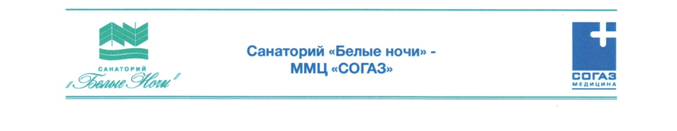 Базовая санаторно-курортная путевка1. ПоказанияЗаболевания сердечно-сосудистой системы, заболевание опорно-двигательного аппарата, нервной системы2.В стоимость Базовой санаторно-курортной путевки входитПроживание согласно выбранной категории номера5-ти разовое по меню санатория (предварительный заказ) – завтрак, обед, полдник, ужин, кефирКурс лечение назначается лечащим врачом индивидуально с учетом показаний и противопоказаний              В каждом номере: туалет, душ (ванна), холодильник, телевизор, телефон, wi-fi3.Расчетный часВремя заезда – с 8 часов 30 минут. (первая услуга завтрак)Время выезда – до 20 часов 00 минут. (последняя услуга ужин)4.Необходимые документыПаспорт, страховой полис обязательного медицинского страхования (или ДМС), санаторно-курортная карта (не более 2 месяцев от даты получения)В случае отсутствия у гостя санаторно-курортной карты при необходимости производиться дополнительное медицинское обследование! 4.  Прочие услуги • Культурная программа по плану санатория• Пешеходные и автобусные экскурсии по плану санатория• Посещение мастер-классов, семинаров, выставок, проводимых на территории санатория• Библиотека с фондом более 12 500 книг• Читальный зал с hi-fi аппаратурой, фонотекой, «Домашний кинотеатр»• Бильярдная, настольный теннис, дартс• Лыжи, финские сани, велосипеды, палки для скандинавской ходьбы (прокат)• Спортивный зал• Тренажерные залы• Телефон (местная и городская связь)№ п/пНАЗНАЧЕНИЯ ПО ПОКАЗАНИЯМ21 день/ 20 ночей18 дней/ 17 ночей14 дней/ 13 ночей10 дней/ 9 ночей7 дней/ 6 ночей1Осмотр врача (включая первичный и заключительный)5 раз5 раз4 раза3 раза2 раза2ЭКГ, Тредмил-тест, спирометрия, суточное мониторирование АДПо назначению врачаПо назначению врачаПо назначению врачаПо назначению врачаПо назначению врача3Лабораторные исследования (Клинический, биохимический анализ крови, анализ мочи)По назначению врача По назначению врача По назначению врача По назначению врача По назначению врача 4Консультации специалистов:   ◊ кардиолога◊◊◊◊◊   ◊ невролога◊◊◊◊◊   ◊ психотерапевта◊◊◊◊◊   ◊ физиотерапевта◊◊◊◊◊   ◊ врача по лечебной физкультуре◊◊◊◊◊   ◊ диетолога◊◊◊◊◊5Лечебная гимнастика в группе или в бассейне181510856Занятия скандинавской ходьбойЕжедневноЕжедневноЕжедневноЕжедневноЕжедневно7Сауна332218БассейнЕжедневноЕжедневноЕжедневноЕжедневноЕжедневно9Массаж ручной или подводный10975410Водные процедура:      лечебные ванны109754      лечебные души10975411Электросветолечение10975412Грязелечение или теплолечение (парафин, озокерит)10975413Галотерапия (соляная пещера) или детензорная терапия 10975415Респираторная терапия (периодическая нормобарическая гипокситерапия "Горный воздух")10976516Орошение зева10975417Кислородные коктейли, фиточаи10975418Аутотренинг10975419Минеральная вода (питьевой режим) По назначению врача  По назначению врача  По назначению врача  По назначению врача  По назначению врача 